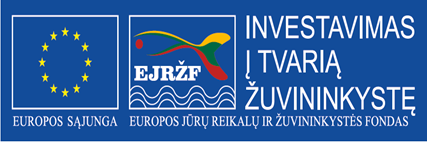 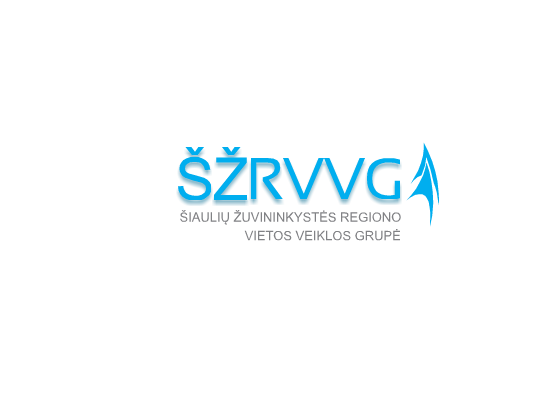 KVIETIMAS TEIKTI VIETOS PROJEKTUS Nr. 26Šiaulių žuvininkystės regiono vietos veiklos grupė (toliau – ŽRVVG) kviečia teikti  vietos projektus pagal žvejybos ir akvakultūros regiono Šiaulių ŽRVVG vietos plėtros strategiją ,,Šiaulių ŽRVVG vietos plėtros strategijos iki 2023 m.“ (toliau – VPS) priemonę: „Mokymasis visą gyvenimą akvakultūros srityje“ kodas BIVP-AKVA-SAVA-4.Bendra kvietimo teikti vietos projektus suma 25 000,00 Eur iš EJRŽF ir Lietuvos Respublikos valstybės biudžeto lėšų. Iš jų: 21 250,00 Eur EJRŽF lėšos.Vietos projektų finansavimo sąlygų aprašas, paraiškos ir verslo plano formos  skelbiami  šioje interneto svetainėje  www.siauliuzrvvg.lt , taip pat ŽRVVG biure adresu J. Basanavičiaus g. 41-4 (II a.), Šiauliai, LT -76213Kvietimas teikti vietos projektus galioja nuo 2021 m. vasario 15 d. 9.00 val. iki 2021 m. balandžio 09 d. 16.00 val.  Vietos projekto paraišką turi pasirašyti ir ją pateikti vietos projekto paraišką teikiančio juridinio asmens vadovas arba tinkamai įgaliotas asmuo (juridinio asmens įgaliojimas laikomas tinkamu, jeigu jis pasirašytas juridinio asmens vadovo ir ant jo uždėtas to juridinio asmens antspaudas, jeigu jis antspaudą privalo turėti).Tinkamu vietos projekto paraiškos pateikimo būdu laikomas asmeniškas vietos projekto paraiškos pateikimas, kai vietos projekto paraišką tiesiogiai teikia pareiškėjas ar jo įgaliotas asmuo VPS vykdytojas adresu, nurodytu Skelbime.Vietos projektų paraiškos, pateiktos kitu būdu (pvz., paštu, per kurjerį) nei nurodyta Skelbime, yra laikomos pateiktomis netinkami ir negali būti registruojamos. Netinkamu būdu pateiktų vietos projektų paraiškų teikėjai per 5 (penkias) darbo dienas VPS vykdytojo turi būti informuojami, kad jų vietos projektų paraiškos buvo pateiktos netinkamu būdu, dėl to neregistruojamos.Per vieną konkrečios VPS priemonės paramos paraiškų priėmimo laikotarpį vietos projekto paraiškos teikėjas gali pateikti vieną projekto paraišką.Vietos projektų paraiškos priimamos Šiaulių ŽRVVG biure darbo dienomis darbo metu, adresu J. Basanavičiaus  g. 41-4 (II a.), Šiauliai. Karantino metu, prieš atvykstant pateikti paraiškos, prašome informuoti apie atvykimą žemiau nurodytais telefonais.Informacija apie kvietimą teikti vietos projektus ir vietos projektų įgyvendinimą teikiama  tel.: 8616 73039, 8698 29933; el. p.: kestutis@vaicaitis.lt , b.algirdas2@gmail.com arba  žodžiu Šiaulių ŽRVVG biure J. Basanavičiaus 41-4 (II a.), Šiauliai.„Mokymasis visą gyvenimą akvakultūros srityje“ (kodas BIVP -AKVA-SAVA-4)Remiamos veiklos: keitimasis žiniomis bei informacija, mokymai, kurie vykdomi taikant  inovatyvias, lanksčias mokymų formas, geriausios praktikos sklaida, metodinė pagalba, siekiant užtikrinti mokymų prieinamumą ir kad  mokymai būtų  susiję su mokymusi visą gyvenimą akvakultūros srityje, kad naudos gavėjai įgautų  naujų žinių, kurios padėtų efektyviai įgyvendinti vietos projektuose keliamus  tikslus ir uždavinius. „Mokymasis visą gyvenimą akvakultūros srityje“ (kodas BIVP -AKVA-SAVA-4)Tinkami vietos projektų vykdytojai: ŽRVVG teritorijoje registruoti ir veiklą vykdantys pelno nesiekiantys juridiniai asmenys, įregistruoti pagal LR asociacijų, viešųjų įstaigų (išskyrus viešąsias įstaigas, kurių viena iš steigėjų yra savivaldybė ar valstybė), labdaros ir paramos fondų įstatymus (išskyrus ŽRVVG).„Mokymasis visą gyvenimą akvakultūros srityje“ (kodas BIVP -AKVA-SAVA-4)Kvietimui skiriama VPS paramos lėšų suma 25 000,00 (keturiasdešimt tūkstančių) Eur.Didžiausia galima parama vienam vietos projektui įgyvendinti  25 000,00 (dvidešimt tūkstančių) Eur.„Mokymasis visą gyvenimą akvakultūros srityje“ (kodas BIVP -AKVA-SAVA-4)Paramos vietos projektui įgyvendinti lyginamoji dalis iki 100 proc.„Mokymasis visą gyvenimą akvakultūros srityje“ (kodas BIVP -AKVA-SAVA-4)Finansavimo šaltiniai:  EJRŽF ir Lietuvos Respublikos valstybės biudžeto lėšos